الجمهورية العربية السورية       وزارة الماليةقرار رقم /     150    /وزير الماليةبناء على المرسوم رقم /203/ لعام 2016و على أحكام القانون الأساسي للعاملين في الدولة رقم /50/ لعام 2004وعلى قرار رئاسة مجلس الوزراء رقم /66/م.و تاريخ 10/10/2013وعلى تعميم رئاسة مجلس الوزراء رقم /8280/1 تاريخ 20/5/2015وعلى موافقة رئاسة مجلس الوزراء المسطرة على الكتاب رقم 2015/542/ف.ح1 تاريخ 25/6/2015/وعلى بلاغ رئاسة مجلس الوزراء رقم /8/15/ب تاريخ 4/4/2016وعلى كتاب الجهاز المركزي للرقابة المالية رقم 814/6 تاريخ 19/5/2016وعلى الإعلان رقم /108/ تاريخ 13/6/2016 المتضمن الإعلان عن اختبار لتعيين عدد من المواطنين من الفئة الثالثة والرابعة والخامسة وعلى القرار رقم /10/ تاريخ 16/1/2017 المتضمن إعلان أسماء المقبولين (مواطنين عاديين )  لحملة شهادة التعليم الأساسي والابتدائية أو ما يعادلها .وعلى كتب وزارة الشؤون الاجتماعية والعمل رقم ق ع /1/4004/ تاريخ 8/5/2017 وق ع /2/4204 تاريخ 16/5/2017 و ق ع/2/5762 تاريخ 17/7/2017 وعلى قرار النجاح رقم /99/ تاريخ 23/5/2017 (مواطنين عاديين)  وقرار /98/ تاريخ 23/5/2017 ( ذوي الشهداء )يقرر ما يلي :مادة 1 : يطوى كل من الأسماء التالية للفئة الثالثة والرابعة والخامسة من قرار النجاح رقم /99/ تاريخ 23/5/2017 وهم :مادة 2 : ينقل اسم  السيدة مؤمنة  محمد عدنان الترك من قرار نجاح ذوي الشهداء رقم /98/ تاريخ 23/5/2017 إلى قرار نحاج مواطنين عاديين  رقم /99/ تاريخ 23/5/2017 حسب تسلسل درجة نجاحهامادة 3 : ينقل اسم السيدة نجاة محمد عثمان والسيدة ربا صلاح هرموش  من قرار رقم /99/ تاريخ 23/5/2017 مواطنين عاديين إلى قرار نجاح /98/ تاريخ 23/5/2017 ذوي الشهداء كونهم من ذوي الشهداء مادة 4 : يعدل قرار النجاح رقم /98/ و /99/ تاريخ 23/5/2017  ليصبح على الشكل التالي : نتائج اختبار الناجحين بمسابقة المصارف العامة للفئة الثالثة في محافظة دمشقبوظيفة كاتب – كاتب مساعد ( مواطنين عاديين )نتائج اختبار الناجحين بمسابقة المصارف العامة للفئة الثالثة في محافظة ريف دمشقبوظيفة كاتب – كاتب مساعد ( مواطنين عاديين )نتائج اختبار الناجحين بمسابقة المصارف العامة للفئة الثالثة في محافظة حماه	بوظيفة كاتب – كاتب مساعد ( مواطنين عاديين )	نتائج اختبار الناجحين بمسابقة المصارف العامة للفئة الثالثة في محافظة حمصبوظيفة كاتب – كاتب مساعد ( مواطنين عاديين )نتائج اختبار الناجحين بمسابقة المصارف العامة للفئة الثالثة في محافظة الحسكةبوظيفة كاتب – كاتب مساعد ( مواطنين عاديين )نتائج اختبار الناجحين بمسابقة المصارف العامة للفئة الثالثة في محافظة السويداءبوظيفة كاتب – كاتب مساعد ( مواطنين عاديين )نتائج اختبار الناجحين بمسابقة المصارف العامة للفئة الثالثة في محافظة درعابوظيفة كاتب – كاتب مساعد ( مواطنين عاديين )نتائج اختبار الناجحين بمسابقة المصارف العامة للفئة الثالثة في محافظة حلب بوظيفة كاتب – كاتب مساعد ( مواطنين عاديين )نتائج اختبار الناجحين بمسابقة المصارف العامة للفئة الثالثة في محافظة طرطوس  بوظيفة كاتب – كاتب مساعد ( مواطنين عاديين )نتائج اختبار الناجحين بمسابقة المصارف العامة للفئة الرابعة  في محافظة دمشق( مواطنين عاديين )الوظيفة سائقالوظيفة ضارب آلة كاتبةنتائج اختبار الناجحين بمسابقة المصارف العامة للفئة الرابعة  في محافظة حمص( مواطنين عاديين )الوظيفة سائقنتائج اختبار الناجحين بمسابقة المصارف العامة للفئة الرابعة  في محافظة حماه( مواطنين عاديين )الوظيفة سائقنتائج اختبار الناجحين بمسابقة المصارف العامة للفئة الرابعة  في محافظة السويداء( مواطنين عاديين )الوظيفة سائقنتائج اختبار الناجحين بمسابقة المصارف العامة للفئة الرابعة  في محافظة درعا ( مواطنين عاديين )الوظيفة سائقنتائج اختبار الناجحين بمسابقة المصارف العامة للفئة الرابعة  في محافظة طرطوس ( مواطنين عاديين )الوظيفة سائقنتائج اختبار الناجحين بمسابقة المصارف العامة للفئة الرابعة  في محافظة الحسكة  ( مواطنين عاديين )الوظيفة سائقنتائج اختبار الناجحين بمسابقة المصارف العامة للفئة الرابعة  في محافظة اللاذقية   ( مواطنين عاديين )الوظيفة سائقنتائج اختبار الناجحين بمسابقة المصارف العامة للفئة الخامسة  في محافظة دمشق( مواطنين عاديين )الوظيفة حارس – تعليم أساسيالوظيفة مراسل – تعليم أساسيالوظيفة آذن – تعليم أساسيالوظيفة حارس – تعليم إبتدائيالوظيفة آذن – تعليم إبتدائيالوظيفة منظف – تعليم إبتدائينتائج اختبار الناجحين بمسابقة المصارف العامة للفئة الخامسة  في محافظة حمص( مواطنين عاديين )الوظيفة حارس – تعليم أساسيلوظيفة آذن – تعليم أساسيالوظيفة حارس – تعليم إبتدائيالوظيفة آذن – تعليم إبتدائينتائج اختبار الناجحين بمسابقة المصارف العامة للفئة الخامسة  في محافظة حماه( مواطنين عاديين )الوظيفة حارس – تعليم أساسيالوظيفة مراسل – تعليم أساسيالوظيفة آذن – تعليم أساسيالوظيفة حارس – تعليم إبتدائيالوظيفة آذن – تعليم إبتدائيالوظيفة منظف – تعليم إبتدائينتائج اختبار الناجحين بمسابقة المصارف العامة للفئة الخامسة  في محافظة السويداء( مواطنين عاديين )الوظيفة حارس – تعليم أساسيالوظيفة آذن – تعليم أساسيالوظيفة حارس – تعليم إبتدائيالوظيفة آذن – تعليم إبتدائينتائج اختبار الناجحين بمسابقة المصارف العامة للفئة الخامسة  في محافظة درعا( مواطنين عاديين )الوظيفة حارس – تعليم أساسيالوظيفة مراسل – تعليم أساسيالوظيفة آذن – تعليم أساسيالوظيفة حارس – تعليم إبتدائيالوظيفة آذن – تعليم إبتدائينتائج اختبار الناجحين بمسابقة المصارف العامة للفئة الخامسة  في محافظة طرطوس( مواطنين عاديين )الوظيفة حارس – تعليم أساسيالوظيفة حارس – تعليم إبتدائيالوظيفة آذن – تعليم إبتدائيالوظيفة منظف – تعليم إبتدائينتائج اختبار الناجحين بمسابقة المصارف العامة للفئة الخامسة  في محافظة الحسكة ( مواطنين عاديين )الوظيفة حارس – تعليم أساسيالوظيفة مراسل – تعليم أساسيالوظيفة آذن – تعليم أساسيالوظيفة حارس – تعليم إبتدائيالوظيفة آذن – تعليم إبتدائيالوظيفة منظف – تعليم إبتدائينتائج اختبار الناجحين بمسابقة المصارف العامة للفئة الخامسة  في محافظة اللاذقية  ( مواطنين عاديين )الوظيفة حارس – تعليم أساسيالوظيفة حارس – تعليم إبتدائيالوظيفة آذن – تعليم إبتدائيالوظيفة منظف – تعليم إبتدائينتائج اختبار الناجحين بمسابقة المصارف العامة للفئة الثالثة في محافظة دمشقبوظيفة كاتب – كاتب مساعد ( مواطنين ذوي الشهداء )نتائج اختبار الناجحين بمسابقة المصارف العامة للفئة الثالثة في محافظة طرطوس بوظيفة كاتب – كاتب مساعد ( مواطنين ذوي الشهداء )نتائج اختبار الناجحين بمسابقة المصارف العامة للفئة الثالثة في محافظة حماه بوظيفة كاتب – كاتب مساعد ( مواطنين ذوي الشهداء )نتائج اختبار الناجحين بمسابقة المصارف العامة للفئة الثالثة في محافظة حمص بوظيفة كاتب – كاتب مساعد ( مواطنين ذوي الشهداء )نتائج اختبار الناجحين بمسابقة المصارف العامة للفئة الثالثة في محافظة حلببوظيفة كاتب – كاتب مساعد ( مواطنين ذوي الشهداء )نتائج اختبار الناجحين بمسابقة المصارف العامة للفئة الخامسة في محافظة دمشق( مواطنين ذوي الشهداء )الوظيفة منظف – تعليم ابتدائينتائج اختبار الناجحين بمسابقة المصارف العامة للفئة الخامسة في محافظة دمشق( مواطنين ذوي الشهداء )الوظيفة آذن– تعليم ابتدائينتائج اختبار الناجحين بمسابقة المصارف العامة للفئة الخامسة في محافظة حمص( مواطنين ذوي الشهداء )الوظيفة آذن – تعليم أساسينتائج اختبار الناجحين بمسابقة المصارف العامة للفئة الخامسة في محافظة حماه( مواطنين ذوي الشهداء )الوظيفة آذن – تعليم إبتدائي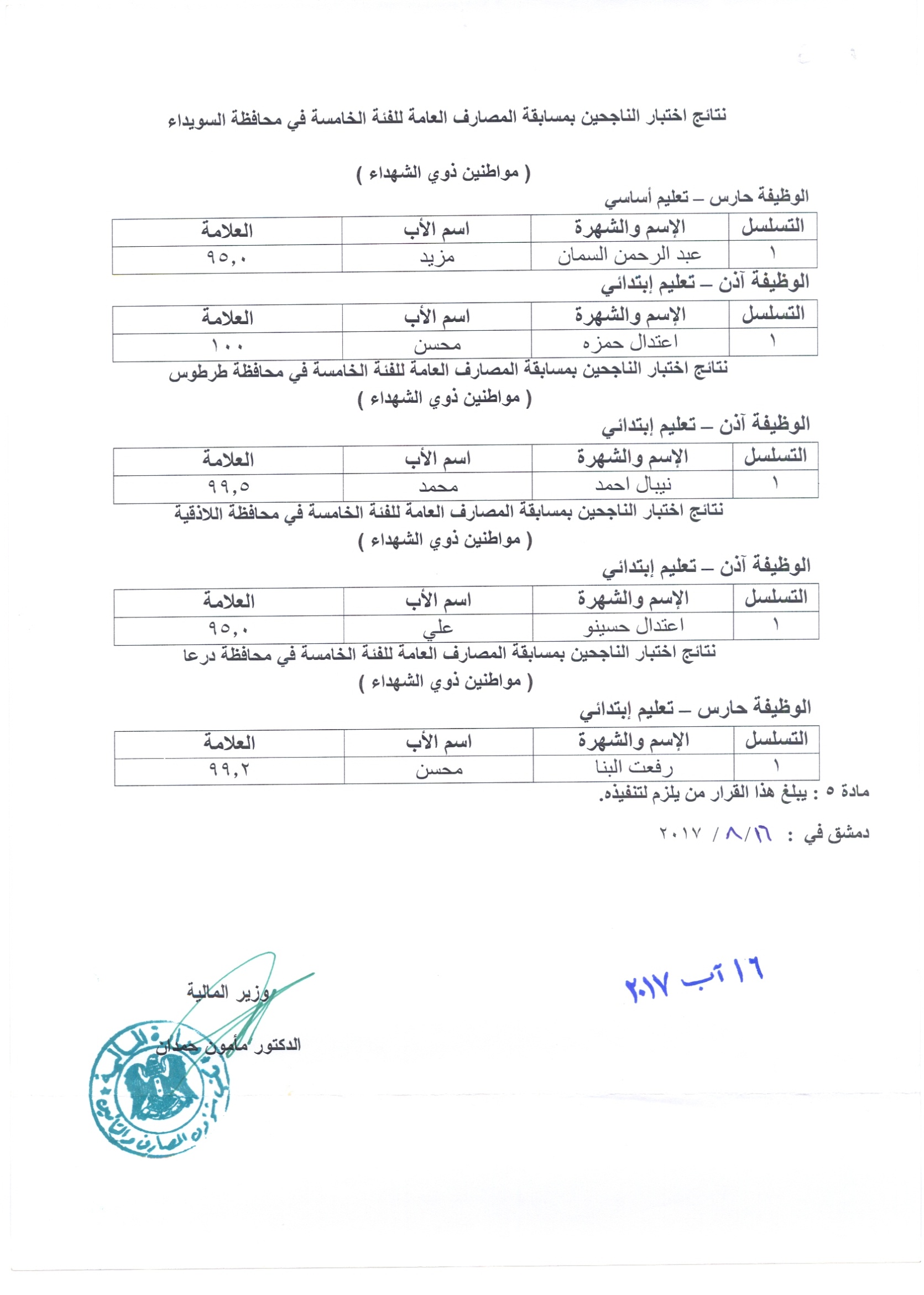 الاسم والشهرةالسببالفئة المراد التعيين عليهانوران محمد التركلعدم  إتمام السن القانوني  بتاريخ تقديم الطلب مواليد 1/1/1999الفئة الثالثة / محافظة دمشقآلاء غانم العثمانلعدم  إتمام السن القانوني  بتاريخ تقديم الطلب مواليد 26/1/1999الفئة الثالثة / محافظة حمصميري سمير قدسيلعدم  إتمام السن القانوني  بتاريخ تقديم الطلب  مواليد 15/8/1998الفئة الثالثة / محافظة  دمشقأحمد يوسف حسنلتقديم شهادة قيد العمل أدنى من الاختصاص المطلوب (قيد عمل مهني)الفئة الثالثة / محافظة  دمشقالياس نبيه الياسلتقديم شهادة قيد العمل أدنى من الاختصاص المطلوب (قيد عمل سائقين)الفئة الثالثة / محافظة  دمشقراميا احمد صقرلتقديم شهادة قيد العمل أدنى من الاختصاص المطلوب (قيد عمل مهني)الفئة الثالثة / محافظة  دمشقعبد الغني عبد الحميد بجبوجلتقديم شهادة قيد العمل أدنى من الاختصاص المطلوب (قيد عمل مهني)الفئة الثالثة / محافظة  دمشقميس علي العليلتقديم شهادة قيد العمل أدنى من الاختصاص المطلوب (قيد عمل مهني )الفئة الثالثة / محافظة  دمشقمنال حسن حسنلتقديم شهادة قيد العمل أدنى من الاختصاص المطلوب (قيد عمل مهني )الفئة الثالثة / محافظة  دمشقسعاد محمود الابراهيملتقديم شهادة قيد العمل أدنى من الاختصاص المطلوب (قيد عمل مهني )الفئة الثالثة / محافظة  دمشقناهد عبد أبو زهيرلتقديم شهادة قيد العمل أدنى من الاختصاص المطلوب (قيد عمل عمال عاديين  )الفئة الثالثة / محافظة  حمصهنادي  شعبان رمضانلتقديم شهادة قيد العمل أدنى من الاختصاص المطلوب (قيد عمل مهني  )الفئة الثالثة / محافظة  حمصإسراء موسى موسىلعدم إتمام السن القانوني بتاريخ تقديم الطلبالفئة الخامسة / محافظة دمشقمرهف خالد الحسينلعدم حصوله على الشهادة الابتدائية (شهادة تمكين محو أمية )الفئة الخامسة  / محافظة حماهرشا محمد حجازيلعدم حصوله على الشهادة الابتدائية (شهادة تمكين محو أمية )الفئة الخامسة /محافظة حماهعماد جاسر الظاهرلعدم حضوره الاختبارالفئة الرابعة / محافظة الحسكةعلي حسن الكسيحلعدم تقديمه شهادة سوق عمومية  ( شهادة سوق خاصة )الفئة الرابعة  / محافظة حماهمهران عاطف برجاسلتقديم شهادة قيد العمل أدنى من الاختصاص المطلوب (قيد عمل مهني )الفئة الرابعة / محافظة السويداءملك عبدو شنبلتقديمها شهادة قيد العمل بعد انتهاء موعد تقديم الطلبات 9/8/2017الفئة الخامسة / محافظة دمشقالتسلسلالاسم والشهرةاسم الابالعلامة1منال الحسينعدنان99.752احلام يوسفعلي99.13وسام  طعمهمحمد98.74نهى حبيبسليمان98.35رولا  ابراهيمجرجس986محمد  صقورناصيف97.67مؤيد  هواريعبد الرزاق97.28مصطفى عبدومحمد97.29رحاب  السعيداحمد97.210ربى  اسبيراحمد96.911رباب  زينواسماعيل95.812روان  سليمانمحسن95.213نهى  الركاضاحمد9514شذى  حيدرسليمان9515نوال  داوداحمد9516نورا  حسب اللهحماده94.917نشأة  الحميد المشوحمروان94. 718لميس  الجزائريموفق94.619ميساء  الحمدجمال94.620نورا  ابراهيمابراهيم94.521ريما  حسين مصطفىمحمد94.322اصاله  حسينشوكت94.223ميرفت  يوسفتركي94.124صفاء  طرافصافي94.0325مياده  ابو ثمرهمحمود94.0226وفاء  ونوسمحمد9427هويدا  كابرحليم93.928نوره  فارسحنوش93.629نسرين  موسىمحيو93.630نبال  ديوبعلي93.531سمر  بكداشمحمود93.532روضه الحماميمحمد اكرم93.233آصف  شماليمحمد92.934صبا  الشريفعبد العليم92.835وفاء  العلينجيب92.636سمر  اسماعيلمطيع92.637ولاء  الحاجعيسى92.638وعد  الجبرحسن92.539علي  جبرهبهجت92.340فاديه الصالحاحمد92.341رولا  بردانمناع92.242وليد  حمامهعدنان92.243فراس المحمدسليمان91.944نسرين  رنجوسعبد المجيد91.645بشرى كربوجمحمد سعيد91.646جينا  الزيتونعادل91.647هناء  ابراهيممحمد91.448رشا  عاقلعلي91.349سماهر  سليمانحكمات91.350سومر  جانمسمير91.351محمد علي  الزيززياد91.252وعد  عمرانعبد الحميد91.253سيلفا  حجيرادهم91.254مروة  دروبيمحمود91.155ريما  الفارسعادل90.956منى  الذيابعبد الله90.757ثوره  مصطفىاحمد90.758رنيم  سلمانصلاح90.659ريما  عمارمحمد90.560قاسم عز الدينمصطفى90.561مرفت  خضوريوسف90.562مدين  غرز الدينيوسف90.463عبير  الاشهبوديع90.464غسان  الرواسمحمد بسام90.365منال عبد العالحسين90.366لبنه  المجاريشمحمد90.267يارا  جبرعلي90.268رقيه  محمداحمد90.269نورا  صقورعلي90.170مريم  يوسفعلي90.0571ميمار العليرضوان9072نبال  حسنمحمد9073ميرانا سلامهعيسى89.874محمود  وانليعبد الغني89.675لورا  معروفنزار89.676منال القصيرعقل89.677مرفت  مرهحسن89.478هيفاء  الحسنحسن89.479رانيه  احمدكامل89.480محمد  الوسميمحجم89.481شيرين خضوراسعد89.382نسرين  اسماعيلحسين89.383سوزان حجلكامل89.284بشار  الجباوياحمد89.285مشيره  الداودسعيد88.986بشرى أسعدسليمان88.987راما قزازاحمد88.888فاتن  عبد اللهطاهر88.789سمر  محمداحمد88.790نور  هيفامحمد88.591رجاء  حمدانوديع88.492رغده احمودعطا الله88.393ديانا يوسفنزار88.394هند  اسليماسماعيل88.395سومر  عيسىسمير88.196ريم  الاحمدحمد88.197رشا  الشرعاحمد ربيع8898لينا  احمدحسن87.999يسرى  ربيعمحمد87.8100محمد ثائر  الأغامحمد سعيد87.7101عفراء حمودصالح87.6102دعاء بكارعدنان87.5103اوس  ابراهيممحمد87.4104شادي  حمدانوديع87.3105كنان  اسماعيلاصف87.2106اسيمه اسماعيلاسكندر87.2107هيفاء  ابراهيمعبد الله87108مرفت  كوسامحمود87109هزار عيسىفؤاد87110هناء  محمدجابر87111تغريد  رمضانعبد اللطيف86.9112غيداء الصالحعلي86.9113نادر الشدايدهيعقوب86.9114سمر  دلعومحمد86.9115هاله العليتوفيق86.9116وفاء  العبد اللهمحمد86.8117ولاء  عليسمير86.6118ميسون الشيخموفق86.6119محاسن  اسعدسليمان86.6120عبير  احمدعدنان86.5121نور  الدرويشعلي86.5122مسيلا  ابراهيممحسن86.4123محاسن ليلااحمد86.4124ناديا  حسنيوسف86.3125لوريس  شعبانمزيد86.2126رهام  حسنعدنان86.1127مرام  ابراهيمهشام86.1128دارين  اسماعيلمحمد86129هبه  عصيفوريخليل85.8130سناء  الشيحان السالمعطيه85.8131مريم  ثلجهبركات85.7132منى العدوانسليمان85.7133لطيفة  حافظزياد85.7134ريم  الكاملعدنان85.6135يمامه  بريدياحمد85.6136سوسن  الليمونهاشم85.3137شفيقه  عويناتدياب85.3138هبه  مخلوفكمال85.3139هناء  صالحجهاد85.1140هلاله المحموداحمد85.1141هويدا  المظلوماحمد85142محمد قاسم شنكانعماد الدين85143رونا  نصاراحمد85144رانيه  الكرديمحمد بشار85145هبه  محمد حيدرناجي85146ندى  الخضرمحمد نور85147مازن ابو الوردابراهيم85148وائل  شرقاويمحمد كامل85149عدنان  المظلوماحمد85150ولاء  شاهينشريف85151وئام  باشاعادل85152نيفين  محمودنضال85153روجين  ظاظاجهاد84.9154مالدة محمدعبد الكريم84.9155رحاب البنيابراهيم84.9156مروه  بكداشعدنان84.8157ربا  عباساحمد84.8158عفراء معروفجابر84.8159هناء  محمودعبد الكريم84.8160هبه صالحجهاد84.7161صفاء  محمدعلي84.7162ربى كلحوصلاح الدين84.7163يارا  اسماعيلعلي84.6164نهله الديابمحمد84.6165سناء محمدنظير84.4166سناء  الجمعهمحمد84.4167محمد اسامة  الهامشمحمد عيد84.4168باسل  مياياسين84.2169احمد الزينمحمد امين84.02170محمد كمال  حميدبسام84.1171هنادي  خضورسليمان84.1172مريم  سبتهاجابر84.1173ماجده  الحوتريمحمد84174مجد زوبلوغانم84175يارا  اسعداكرم84176مروة شعباننعيم84177سامر  عبدهمحمد84178هاشم  حمزهعدنان84179رقيه حسناحمد84180يسرى  البيسامر84181سناء  الحاتيمروان83.9182سوسن  الرميلهحسين83.9183بشار  عباسعلي83.6184مها  صالحموسى83.6185محمد  الياسينمصطفى83.6186صبا  الطالبحسين83.5187هدول  الاحمداحمد83.5188رشا  خدوجعلي83.4189ليلى موسى الصالحموسى83.4190محمد  خرفانمنير83.3191جيانا  خلوفغياث83.2192رقية  الهيشانعقاب83.1193ندى  مريزقعدنان83.1194علا  سليمانحكمت83.1195سوزان العباسعلي83196ورده  حمرهابراهيم83197ولاء  فلاحاكرم83198ولاء المحمدعبد الكريم83199رهف المهنافراس83200ماهر  محمد عليعبد الكريم83201ساريه  القصيباتيميسر83202هبه  العليعلي83203نور المجاهدمسلم83204هبه  سكرمحمد ولبد83205رنا  نجدمحمد83206سميه  الداليحسين83207مؤمنه التركمحمد عدنان83208سناء  اسماعيلحسين83209علا  بدراناحمد83210منيجه  الشيخمحمد82.9211لورانس  زوبلوغانم82.9212بشرى  علينظمات82.9213ديمه  وهبهديب82.8214بلال  ليلااحمد82.7215لين  عليشفيق82.7216سلوى  العسودمحمد82.7217صفاء  صالحنزيز82.6218سلمى  عليرياض82.6219سحر ميهوبعزيز82.6220ميساء  أمونحبيب82.5221رزان  مزاوينذير82.4222نسرين ملاخالد82.3223رشا  عمارسمير82.3224سوار  معادمحمود82.3225وصفية  الفرجاحمد82.1226نورهان  خير بكحمزة82.1227شذى  خليلحسن82.1228تغريد خضوراسعد82.1229نغم  كفىمحمود82230احمد  عبد الرحيمنضال82231لين  يوسفملحم82232نوره  عليحسن82233محمد  عكروشابراهيم82234صفاء  علوشمأمون82235زكاء  سجيعمحمد82236راما  السيدمحمد يوسف82237نورا  صافيهمحمد82238شادي  الجمعةاسعد82239نورا  البدويمحي الدين82240ربا  سليمانرامز82241ولاء  ياسينغانم82242هنادي  ديوبايمن81.9243يارا  رجوبايوب81.7244هبا  المحيمدعيد81.7245سهام  عيسىرضوان81.7246هناء  حسنمحمد81.5247صفا  الطالبحسين81.5248مرح محمودنبيل81.5249سوزان  احمدمحمد81.4250ايمان العوديفارس81.4251راما  احمدياسر81.3252اماني  العيدانراغب81.2253شآم  ماردينفهد81.2254زينب  محمدمحمد81.1255هنادي  حسنامين81.1256راما  محمدكامل81.1257سمر  عليسمير81.1258سيمازا  شيكاغيمحمد81.1259جانيت  عثمانمفيد81260عهد  الشالحخالد81261رنده الابراهيممنجد81262ميس الداليمحمد81263مؤمنه  موازينيمحمد راتب81264حسام  درويشنورالدين81265لارا  تامربسام81266ايمان  حسن الملقب زغيرصالح80.9267هدى  الهوارييوسف80.9268شروق ديبهيوسف80.8269حنان سرحانخليل80.8270منال  علينظمات80.7271ريم  كنعانسامي80.7272هبه العساودهجمال80.7273جميلة الطحانعبد الله80.7274رشا  شهيرهمحمود80.7275مطيعه  الغداراسماعيل80.7276نهله  سلومحسن80.7277ندى صالحعوض80.7278ساميا  ديوبشعبان80.6279ايمان  خرفانشريف80.6280باسل الصالحسعد الدين80.6281دعاء  شرابيبهجت80.5282سولاف  اسماعيلصالح80.5283نبال  العليفؤاد80.5284جلنار   سلامياسر80.5285علا  عكاشفائز80.4286ولاء  المطلقمنير80.4287شاديه شعبانتوفيق80.4288رغد  عبدهماهر80.3289علي  ديوببهجت80.3290سميا يوسف الهواريمحمود80.2291ميرنا  زينبمفيد80.2292آلاء الرومانيمحمد ياسر80.2293اماني  الدبسعلي80.1294رانيه  حلاقعلي80.1295امنه  محمدكاسر80296علي  حميدوشمحمود80297آلاء  الحلبيسليمان80298سالي  دروبيمحمود80299هبه  مسلممحمد80300سلاف الحاجزيد80301انتصار  حسناحسين80302فادي  النجمايمن80303رندى  شيخ قطنانبيل80304اخلاص  المصطفىعدنان80305أريج  قسواتمصطفى80306دينا  مرتضىفايز80307ريما  شنكانرضوان80308رنده  عبيدراتب80309شذى  قولحةبسام80310ناريمان  ملصجرجس80311خيرية  بيطارمصطفى79.9312ربيعه  محمداحمد79.9313عائده  مرجانمالك79.8314ابتسام حسانعلي79.7315هناء   اليوسفيوسف79.7316محمد  محمودوجيه79.7317سها رعدعزت79.6318رمضان  محمدنبيه79.6319عبير سلماويمحمد79.5320سميه  الحسنمحمد79.4321سهام  ابو حسنهحسن79.3322هدى  عيسىحماد79.3323ناهد المنصورعبد الرحمن79.2324ساميا  احمدسامي79.1325سهاد حوراننعيم79.1326فاتن  هلالفاضل79.1327رناغناجهسمعان79.1328حلا  العبد اللهنوري79.1329سوزان  الاحمدمصطفى79330وداد  الابراهيممحمود79331عليا ديبوهاشم79332هلا  برنيهمحمد راتب79333وطفه  مراداحمد79334نسرين عراكياسين78.9335فدوه سلطانمحمد78.9336يمامة برهومزهير78.9337عواطف  الخطيبعلي78.8338روان حيدرقحطان78.7339زكريا  السويدانياسماعيل78.6340لينا سليطينغسان78.6341ختام الحورانيمحمد78.5342عائشه البلخيمحمد78.5343حسين  ادريسعطيه78.4344مرام  الخضرعسكر78.4345هدى شامنديجرجي78.2346الشفاء احمدمحمد78.1347سناء  حجازيمحمد78348رشا احمد الخضوراحمد78349قادريه  عطيه معمرجيحسين78350رؤى دلاابراهيم78351فادية  قاسمفايز77.9352ايمان غصهعبد الله77.7353إيباء غصهعبد الله77.7354غصون عبد اللهصالح77.7355زهور عمارابراهيم77.6356رناد  حبيبغسان77.6357بتول  العبودرضوان77.5358روزا ديوبحسن77.5359دجانه ابراهيموحيد77.4360محمود  عبد العالرفعت77.3361سميرة  الحسنمصطفى77.3362سها  اسودمروان77.2363سلاف  الاحمدخضر77.1364تهاني  المدنيزكريا77.1365آلاء  حبرجماهر77366لمى  سويسفواز77367ولاء  عايدفايز77368فاديا الأوسعادل76.9369رنا الاحمداحمد76.6370منال ابراهيموحيد76.5371غدير اندورةهشام76.2372هبه  عليعدنان76.2373نغم  حسنسليمان76.1374غيثاء  صقرمالك76.1375حيدر  عليالؤي76376رشا  خطابعصام76377يارا البصارحسين76378ياسمين  حمدوحيد76379فايز السعديهشام76380رهف  يونسعماد الدين76381شاديه  ابراهيمعلي75.9382رلا  زغيبفوزات75.9383سعاد  محمدعلي75.7384عدنان  محمودحسين75.7385ميسم  ماردينياحمد75.5386صفاء  موسىمحمود75.5387لميس  صافيمحمد75.4388كاترين  خبازيحسين75.4389ريم  حبيبكامل75.3390راما  اللبابيديايمن75.3391زينب يحيى الاصفر الشهير باللحاميحيى75.2392احمد برغل حلوساهر75393منار محمدحسن75394ريم  غملوشعبد الله75395ريم  هابيلرفعت75396مياز علياعمار75397رغد  اسماعيلعلي75398جهيده المرشدمحمد75399نوار  موسىاحمد75400انصاف احمدغانم74.9401أريج العليغسان74.9402جوزفين ابراهيماحمد74.9403علي  بلولابراهيم74.6404غصون  الغرهمحمد جمعه74.6405راما رزقوهدان74.6406روضة عيسىحسين74.5407شيرين خلوففؤاد74.5408سوسن  عليمحمد74.5409أيلين  نعامهعبد الرحيم74.3410ميساء حسناحمد74.2411عماد خليلعلي74.2412لورانس علييوسف74.1413اميمه  بلولياسر74414حسان  تاجامحمد وليد74415شيرين  حمودهاحمد74416بشرى العيسىفايق74417ديما  اكرباعمر74418عبير الحلاقياسين74419انتصار ابراهيمحسن73.8420عفراء  خليلحسن73.8421نسيبة ضاهرمصطفى73.8422بشرى  عليعزيز73.3423مديحه  سليمانحكمات73.2424ريماز ابراهيم سعيدابراهيم73.2425آيه  جمعهنذير73426جلنار  صفيةاحمد اسامة73427مريم  عثماننوفل73428منال  معلاعلي72.9429رشا  مشمشفتحي72.9430راميه صوافخالد72.8431ميادة الاسودخليل72.6432داليا العليخليل72.6433تهاني احمداحمد عبد الله72.3434خلود حبيمحمد راتب72.3435شذى  ديوبمنير72.2436غراءعسافسقر72.2437آلاء خليفةمحمد منير72.2438غيداء  ضاهرمصطفى72.1439بشرى   سليمانعماد الدين72.1440فاتن  نمورهسعيد72441يارا داوودرافع72442كيندا حموديوسف72443ميساء الكنجمحمد72444دانية القدورابراهيم72445عبير سليمانسلمان71.9446درذيه  حسونموفق71.5447نورا الجلادحسين71.4448ايمان محمدمحمود71.3449شذى  الخليفاحمد71450صابرين سليمانمحمد71451لما  جديدرفعت71452ايمان اسماعيلفاروق70.6453نبراس الثلاجعلي70.3454بشرى  العباسيوسف70.3455ملك التيناويخالد70456مريم  يوسفاسماعيل70457آيه  سميهمحمد نزار70458روان  ابراهيمعبد الله70459روضة  السهليتيسير70460ماجده بندقجيزهير70461غنى الموصلليايمن70462حياة  سلمانحسن69.9463مها  ذيابعلي69.7464مها  الراشدفوزات69.1465خوله  سعيدشحاده69466لمى  غصونعدنان69467انتصار القصيريحسين69468انصاف دقواحمد69469رنيم  سلطانعلي68.7470رشاعوروجوزيف68.7471ميرفت  يوسفعلي68.6472حنين  حسنحمزه68.6473رشا  عليعبد الرحيم68.6474ديما  زيودعماد68.2475نورناعماحمد68.2476سها عسافنجيب68.2477ميساء  كيكيمحمد وليد68478رزان ميقرياحمد68479روز ناجيحمدي68480نسيبه جاسمعمر68481فاطمة  السيد أحمدمحمود67.8482غيداء عيسىنضال67.8483سفيره  عيسىخضر67.8484روعه وردهوفيق67.3485راما  القاضيموفق67486خديجه  مهنامحمد67487بتول  بلولنمر67488رنده عليبهجت67489دارين  محمدغسان67490رهف  مخلوفسهيل67491منال السويداحمد66.9492قمر  الحسنخالد66.5493ساندرا  حناسيمون66494روشين   اختيارشيخ محمد66495آلاء  المفشيعبد اللطيف65.5496إيناس الثلاجعلي65.3497نور  خليلخليل65.3498حنان  الحريري الجرابعهنزال65.2499مجدلين  العبد اللهنوري65.1500اسمى احمدمرهج65.1501ميساء عابدينمحمد65502رأفت العلي الخلفسلمان65503احلام الاحمداحمد65504مها كلسليزكوان65505عليا عباسحكمت65506ايمان العيدانراغب65507ميرنا يونسهلال65508بشرى ميهوبحيدر65509فاتن  محمدسمير65510ربا  ناجيسلمان65511رهام ابراهيممفيد65512رولا  الفريجاتسمير65513سومر  دلاابراهيم64.9514ختام  الخيراحمد64.7515امال الحسينعدنان64516آمنه النويلاتيعبد الهادي64517منى  العمرحسن63. 9518دعاء شحادهكامل63.6519ريم  ديوبحسن63.6520غندوره  شحادهسهيل63.5521آيه  بشيشروبير63.1522آلاء شحادهمروان63.1523ليدا  ابراهيمعلي63524راما  سلومحسني63525بلثم احمدعلي62.5526رهف  الراشدفوزات62.4527ناديا  الديوبمالك62.4528اروى  سالمضاحي62.3529رنا جعفرحسن62.3530غيداءابراهيممحمد62.1531نتالي  محمدمحمد62532نور الهدى  المصطفىعبد الله62533عبير الاحمدحمد62534ندى  الحاج هزاعحسان62535احلام سلطانرفيق62536فاطمة مفضيابراهيم62537ملك  حبيبمدين61.6538اشواق سليمهاسماعيل61.6539فضيله الدخيلزياد61.5540روان ا لسليمانيوسف61541أريج  وسوفمصطفى60.9542امل  قدورهاحمد60.9543رشا  حبيمحمد راتب60.4544عدنان الحموديوسف60545اسراء   عبد اللهعبد العزيز60546غفران  خير اللهاكرم60547ايمان  عبد اللهصالح60التسلسلالاسم والشهرةاسم الابالعلامة 1منى قعدان محمود96.52ورده  عبود عطيهمطانس95.23نجوى  عجاجمصطفى94.74رنا غنيممحمد93.45سوسن  خيراسماعيل92.26رنا  اسماعيلمحمد87.87فاطمه  عثمانبدوي87.58تهاني العبد اللهابراهيم85.59محمد  الخليفهاحمد8410مريم  الساعورمحمود8411يعقوب  العجيسليمان83.812روبه عثمان محمد 83.413نسرين  المباركصالح8314هبه  الكيلانيحسن8315رغداه  سليمانحسيان81.416لينا  رجبعبد الفتاح81.217عبير  الخليلنصر8018جوليانو سلمونياحمد7719فاطمه  الحاج خالدعبد الوهاب75.420ليليان مصطفىتحسين67.121سمرالشاميمحمد6622روعه علياحمد65التسلسلالاسم والشهرهاسم الابالعلامة1فاطمه  الصالحمصطفى 98.92مجدالدين  عدرةمحمد 98.93نسرين اسبرديوب98.74فراس  التعدمر 975محمد  الرزوقحسين 96.16صفاء  سليمانعيسى 95.97ربى  سليمانمحسن 95.38عماد  الدالي احمدمحمود 92.29بشرى  قنوعحسن92.0310ناديه  علماوليد 9211ربا  بلولحسن 91.812وائل  العرنجيخضر 91.713صبا  شاهينعلي 89.614ضياء  اليازجيفؤاد 89.315رنا  زينةامين 89.316حسنه  سليمانيوسف 88.717نزار  الحاجهيثم 88.218شيرين  سعداحمد 87.619سنيا  ورد احمد 87.220ايفين خلف مروان86.621محمد  ديبجهاد 86.122لما  خليلعبد الكريم 85.823سعيده  رياسليمان 85.524رشا  دحبيشيشوكه 84.625رجاء  ادريساسماعيل 83.426وئام  ديوبمحمد 8327باسل  الكوساصالح 8228رباح  اليازجيحسن 8229ريم  زريقعلي 81.930ناديا مهناعبد الكريم 81.831سميرة  محفوضمحمد 81.432حنان   يوسف احمد 81.233علا  حبيبنضال 8134لمياس  محفوضمظهر8135وعد  وسوفعلي 8136راما  خضرنورس 80.537هيفاء  مقدادخضر 80.238أمجاد  زينةعدنان 80.239أميمه  عدلهمحمود 79.840نيروز  عونمحمد 79.841دعد وردهنعيم79.842باسمة يوسفعلي 79.343دارين جديدنظمت 79.244سماح بكورنادر 7945سالي فرجملهم 7946زينب الصالح محمد78.947ألفت شمةأحمد 78.148ليال جبر اكرم7849زهور حسن  فهد77.850لورين ابراهيم نورس77.851فريال علي علي77.852ايمان زينزين 7753بارعه القطريبتوفيق 7754بشرى سعده عبدالرزاق76.855لورى التع ثابت75.356محمد حسنامين 75.257باسل سيفوعماد 7558نسرين سيده رفيق7559ريم وسوف ميشيل7560غيثاء حسن حسن74.961فيروز محمداحمد 74.862ايفانا  جمول هيثم7463ميس عنقا علي 7464حسناء زريقه حسام73.965دالين اسماعيلقاسم 73.866مروى الشيحاوينسيم 73.667اريج شاهين اسماعيل73.668غدير هبرهعبد الغني 73.269كنانة دلة ابراهيم7370ريم عيسىراضي 72.271راوية شمة أحمد72.172رؤى مصطفىكامل 7273رويدا صقور علي71.574خديجة عثمان تميم 71.575دعاء الشيحاوينسيم 71.376رشا حسونموفق 71.377نرمين ابو ديوب عكرمه70.978فداء المحسنمحمود 7079هيلين عنقاعلي 7080ماجده الفارس محمد69.681عائدة المحمد علي69.582شذى رياض قهوجيرياض 6983ظلال ديب ديبديب 68.884ناديا الجندي خليل علي 68.585علا الخليفهخليفه 68.386شيرين ديوبحسن 6887رزان هرموش حسين67.388هيام محمدحسين 6789ديما الجرريعبدالكريم 6790باسمة جوهرة بسام66.891بشرى هاشم سمير6592دانيا الزين محمد فواز6593لورين سعدةعلي6594مريم ونوس أحمد6595سناء عليابراهيم 6496مهى عكاري سليمان6297هند حسن  منير61.498سمر عليرئيف 6199مياده النصرمحمد 61100فضه القاسمحسين 60 التسلسلالاسم والشهرهاسم الابالعلامة1غيداء  السليمان مرعي 99.82فريحه  عزوزفارس 993رنا الجوراني عبد الحليم 98.034علي شقوفاحمد 97.85هنادي السلامة نديم 97.56غادة  اسماعيل يوسف 967دينا  الهابطسليمان 958نجوان  الكاشي الياس 94.99محمد  العلي بدر 93.410مشهديه  حمود محمد93.211فاطمه  صالحعبده 92.912سهير  حديدمنير 91.513نهاد  خضور عبد اللطيف 91.214نجلاء  ضاهرجحجاح 9115كنار  علي مرعي 9116تغريد  ابراهيم محمد 9017شهيرة  فاتي شعبان 9018عدي  زيتوناحمد 89.719لبنى  عروقامير 89.220ناهد  حسنابراهيم 8921أمل عمران بدر الدين 8922نياز السباعيمحمد صفوح 8923طلال مرهجمحمد 88.824لينا نعيسه سليم88.825غدير الحسينبدر 88.526ياسمين سليماناحمد 88.527رنا خليلابراهيم 88.328هبا حرفوش فايز88.329وداد خنسه صالح8830كاترين الأحمد  عبد الكريم87.431غادة الدنيانديم 87.432نسرين تمر ابراهيم86.733رحاب سليمان علي 86.234سامر ديوببسام 8635لبنى خلوف أحمد85.936نهلا مرهج عمران 85.837تغريد العباس رزق 85.638لوران مشولحجبر 85.539جيهان ايوب  وجيه85.440ميساء العلي نجيب 85.341زينب فارس فؤاد 8542جونيت سالم احمد  8543حمادة مشولحجبر 8544جهان الحلو  عبدو84.945افتكار رستم سعد الله84.946وسام البوظهفواز 84.947هالة حمدانخضر 84.448اسيا ناصر خضر 8449صقور دله ضاحي8450مروه سلامهتميم8451كفا دردرمحي الدين 8452نسرين محمود  علي8453وسام صالحغسان 83.754رشا سليمان  فهيم83.255نوره المحمدعمر 8356رهان حسنمحمد 8357ميساء يوسفمحمد 82.958أمجد ألتونمحمد 82.559ميسلون حديديونس 82.160شيرين محمود علي 8261بهاء الرحالفياض 8262عبير يوسف عباس 8263عبير ملحممكائيل 81.964مازن العلي شعبان81.565ربا سليمان فهيم 81.266جومانة جبر  منصور81.167رؤى الصالح أنس8168زياد الصالح  يوسف8169ولاء الخضور  أحمد8170هيفاء جبر منصور 80.671شيرين الخالدمحسن 80.572شمس يونسضاهر 80.473اليسار شمافايز8074ريم عليحسن 8075أريج العلي شوكات8076محمد قنص  بهيج8077سناء سليمان سليمان8078مها  معروف حبيب 8079ريم الصالح قاسم8080عفاف جنود احمد 79.981رشا سلامة عيسى79.982لاره سلامي  محمد79.983غادة الخضور  نزار79.884ساره دلةمحمود 79.185اسمهان حجو  محمود7986دارين ملحم ميكائيل78.987مرام بلالعماد الدين 78.588وائل الخضور  علي78.589سلاف عكاري محمود 78.290رهف السموني احمد 7891جيانا حنا جان 77.792عبير الخضور فيصل 77.693صباح خضرجميل77.294رنا غنوم  نصر7795حسام حميد محمود7796ناهد منصور  حمدان 7797ابتسام حجو  محمود76.998زينب علي محمد7699رنا قسوم نوفل76100ورود وسوف علاء الدين76101نغم دلهسوهيل76102ديمة اليوسف حسن 75.6103نداء منصورسرحان 75.1104انديريانا درويشابراهيم 75.1105ليندا عنقهابراهيم 75106غنوة ناصر بدر 74.6107داليا السلامةمحمد 74.5108يولا الخليلتميم 74.4109أمل الأحمدعيسى 74.1110سامر الشيخ  فاضل74111هناء عيد  محمد74112حلا محفوض علي74113ريتا وطفة معن 74114بشرى الخلوف  احمد73.2115عفره سلومإسبر 73116نهلى خنسه صالح72117سميه الصالح بري72118ميس فاضلفؤاد 71.3119راميا الأشقر نظير 71120ربا تجور حسن 71121دارين شلدح يوسف 70.3122سليمه الاحمدمحمد  70123جهينه الشهير الخضوريوسف 70124منيره محمد يوسف70125حنان الحسن خضر 69.8126رنا الابراهيمنمير 69.6127وسام الدرويش مناف69.2128بسمة نوى محمد69129رثاء تقلا  عدنان68130دارين عليهيسم 68131رنا حمود  سالم67132دينا  الطرابلسي  حسين67133ميرفت صالحمحمد 66.5134مادلين ابراهيم  سعيد66.3135رانيا القاسم  ابراهيم66136سهير سليمان سليمان 65.1137احلام العلي رشيد 64138رولا صبح محمد64139أحلام الخضور محمود64التسلسلالاسم والشهرهاسم الابالعلامة1تغريد  المالودداود94.52رمزيه  الحميدعلي92.63رشا العبد الرزاقمحمد89.64رانيا  اسحقحكمت89.25شذى عابد محمد85.56وفاء  الخليلخضر85.37هوليا حسينعبد الوهاب84.68رقية  العليتيسير84.49سهام  العبداللهعبيد83.210ريم يوسفعيد82.611موسى  خميسعلي 81.612حامد  الخضرعلي81.613أميرة  العباسعبد المناف8114احمد  العبيدحسن80.415ليلى  الصليبيطلال8016احمد  النايفعبد79.617رقية  الجديسليماان78.618دلال الفرحانعبد الصمد7819أمل  الأحمداحمد65.4التسلسلالاسم والشهرةاسم الابالعلامة1علا  غبرهشاهر 902هيا  ابو فياض نعيمسلمان 88.83مهران  جمولسعيد 88.64فراس  الطويلتيسير 875ميساء  الملحمسليمان 85.16علا  كيوانمرسل 857هديل  الصالحرائد 84.38خلود الحرفوش  جواد83.89غروب الحلاوي سعيد83.110اماني فليحاناسماعيل 83.111نور الحجلي هايل82.612وفاء صالح جميل81.213رشا ابو لطيفشاكر 80.314ندى بريكمهنا 8015انوار الحسين رشراش79.916رولا ابو هديررشراش 79.417عبير دانون صالح78.918رابعة الحلبي  اجود78.819رشا الدبيسي نبيل78.320نيرمين الصباح السماره صابر7821رسميه ابو عسليفيصل 77.722لينا بوذيابمزيد 77.123لانا ابو شاهينمجلي 77.124سماهر حاطومحسن 7525لجين فواز الفريحاتفواز 7526نغم عماربسام 74.327نجوى كيوانفارس 7228علا بريك هنيديعقاب 71.129حنان الخطيب ابو فخرعبد الله 70.230رنا غانمحسين 68.431حنان نكدعادل 67.332رانيه خضرنوفل 65.533علا ابو فياض نعيمسلمان 6334عبير الخطيبحسين 63التسلسلالاسم والشهره اسم الاب العلامة1ميسرمرجانمحمد852جلال الفلاحمحمد84.13نور  ابو حمدهناصيف81.64دعاء  العبدمحمود80.25داليه اللايقمحمد علي796نور العودةهايل75.87رنا الاسودباسل758مروه عدوانسلامه74.29نوال مطلقعبد الحميد71.910نيرمين الحريريباسم6511فاديا علي حمداحمد6512ميساء مرجانمحمد64.713امال الجلالسليمان60التسلسلالاسم والشهرهاسم الابالعلامة1محمد اياد   كيفومحمد ناصح83.12ثناء   ناصيفمحمد زهير83.13رؤى  عيسى محمدزهير834هالة بزماويابراهيم82.25راما  عقيليةاحمد محي الدين806رانيه  راعيمحمد79.87فاطمة  درعوزيمحمد وليد788سامية  خطابدياب70التسلسلالاسم والشهرة اسم الاب العلامة1مادلين  جلولمالك98.52غيثاء  عروسعلي92.93غاده  تامرحسن92.44سماح  سليماناصف90.35سمر مردنعيسى906احمد سليمانمحمود89.97محمد اسماعيلعبد الكريم868سماح اسماعيلبهجت84.39سلوى الديابمحمد83.210ساره داودعصام82.811مرام ابو عليعدنان82.212رفاه سلطونفائز81.513مايا أحمدأحمد8014رانيا مرهجسليمان79.915أشواق أحمدأحمد79.316زهره عليهيثم79.117مها شعبانمحمد7918نديمه سلامهعزيز78.819اسمهان ميهوبعلي78.420ليلى محمدهاني77.821ريم مصطفىفهد76.722ريم عليمظهر7523سوزان جنودمحمود74.124سوسن عزومحمد72.925جوليا أحمدفهد7226هيلين حمادهعلي71.527أنعام دلاابراهيم69.228عواطف بيضونسليمان68.829أمل غانمعزيز65التسلسلالإسم والشهرةاسم الأبالعلامة1حسن  نصيرناصر94.92احمد اليونسعلي 92.33ايهم صالحسعيد 91.34سعيد سعيد ابراهيم 88.25محمد ساري نجم خليل 84.96مؤيد اللافيعناد 83التسلسلالإسم والشهرةاسم الأبالعلامة1منى الدباكمحمد 97.22راميا الخضرسميع 91.3التسلسلالإسم والشهرةاسم الأبالعلامة1علي شربه شعبان 992صالح العبداللهعبد اللطيف98.83مهند ديوبسمير 98.54أيمن السليمان أمين 90.25عمار طيبا حسين84.06نصر الدين النيصافي ياسر84.0التسلسلالإسم والشهرةاسم الأبالعلامة1هيثم جمولمنير 99.82سامر أسدأمين 97.13محمد اسكافعبد العزيز 95.74خالد الشيخجودات 93.65ياسر السلومعبدالجبار 88.2التسلسلالإسم والشهرةاسم الأبالعلامة1حافظ المعازمشهور 84.0التسلسلالإسم والشهرةاسم الأبالعلامة1محمد المسالمهجمال 84.0التسلسلالإسم والشهرةاسم الأبالعلامة1ثائر سليمانأحمد 98.02علي محمود محمد 84.0التسلسلالإسم والشهرةاسم الأبالعلامة1أيمن الخليفاحمد 95.32رجب العباسسليمان 84.6التسلسلالإسم والشهرةاسم الأبالعلامة1عدنان غديرمحرز 89.02زين يوسفداؤد92.43عبدو هرياديغسان 89.64أمجد صبيحرئيف85.85فراس القوزي نديم85.06علي زاهر بسام84.0التسلسلالإسم والشهرةاسم الأبالعلامة1حكيم ابراهيمأحمد 94.92مجد الدالاتيكمال 85.33هيثم احمدكامل 84.14مصطفى صناع نادر 84.05عبد القادر النجارصبحي 84.06عبدالله الفاعوريعاطف 82.17وائل الهلالرضوان 80.68علي عبدوإحسان 80.49محمد جهاد  الغريبمحمد شريف80.010علي طعمهإسماعيل 79.011عابد حصاويماجد 79.012أحمد الرمضان عقله 78.213عصام فرحالياس 76.914محمد بشار العرمحمود 75.715أحمد زينسعيد 7516محمد يحيى جمال 7517اكرم الدعاسإبراهيم 7418خلدون رميضمحمد جمال 65.119أحمد الزقةزهير 64.220عبدالله موسىأحمد 60.0التسلسلالإسم والشهرةاسم الأبالعلامة1علي شرقيمحمود 94.92عاطف السمنةمحمود 83.43علي سرحيلعدنان 82.24فادي جمعهمروان 77.25محمد حمودسليم 75.06حسام سكرقاسم 71.6التسلسلالإسم والشهرةاسم الأبالعلامة1رولا قاسم مصطفى98.62شذا محمديوسف 87.63رشا ضاهرمحمد 86.44يسرى جعويرشحاده82.25إيناس الخريوش أمين 67.36إسراء الهنديمحمد 64.7التسلسلالإسم والشهرةاسم الأبالعلامة1أنس الصالحفوزات 98.82أحمد جوريهحسين 98.83مضر زيتونأحمد 98.74محمود عليإبراهيم 98.35ماهر السيد أحمدمحمود 98.06باسل زيتونموفق 97.27حسام خضر محمد 97.08أسامة جمعةعمر 96.99مهيب المصريعبد الوهاب 96.010نذير داودجعفر 94.811أحمد النفاخمحمد أديب 93.612جول رحالإسماعيل 93.213أيهم حسن برهومعزيز93.114يوسف صوانعيسى 93.015باسم عيسى سليمان 92.916محمد حسام البابامحمد أمين 92.817مأمون علقمحسين 91.318مير حبيبمحمد 91.319عاصم راجحعبد العزيز 91.120داهود ويسجرجس 91.021صلاح يونسأحمد 90.822حسين الحادورمضان 90.623رياض زيتونمحمود 90.224أحمد السوده فريز 90.125مالك شحادهعمر 89.926ساري الحدادالياس 89.827عبدو سلامهمحمد 89.628حمزه السقعانسليمان 89.229محمد خالدأحمد 88.930صالح حسينمحمود 88.531محمد سعاداتقاسم 88.432حسن كيوانعدنان 88.333محمد عبداللهخالد 87.934ابراهيم حسين عمر87.935يوسف عيسىعلي 87.436محمود حسنحسن 87.037محمد الدالاتيأحمد 86.438وليد ديوبعبد الحميد 86.239رياض شيخوكمال 86.240ياسر المدنينعمان 85.441حسن جبهأحمد 85.342هائل خيربكسلمان 8543محمد أحمد الحلوعمر85.044رأفت قاسمجمال 85.045رشدان الأحمد فؤاد 85.046عدنان الديابمحمد 85.047أحمد إبراهيمموسى 8448فضل الله عبدالوهابمحمد 83.049محسن صقرمحمد 82.150عامر الحلبينوري 82.051ماهر شهابضاهر 81.452عدنان الأسودطلال 81.353علي الحكرأحمد 81.054علي الصغيرسميح 80.855أحمد الرسلانعدنان 80.756محمد يونسأحمد 80.257محمد المظلومعادل 80.058محمد درويشيوسف 79.559أحمد يونسأنور 79.260محمد نجارسمير 7961أحمد الهمسعدنان 78.462غسان عرسالي درويش 7863موسى داودأحمد 7864أحمد الخالدرضا 75.765يوسف حسنمحمد 74.166أكرم رحمهعلي 73.267علي الأشقريوسف 65.0التسلسلالإسم والشهرةاسم الأبالعلامة1شادية ونوسصقر 98.92أيمن يونس مصطفى97.93مطيعه محمدعلي 96.94رئيفه زينهمحمد 95.95مياده الحسن ابراهيم 93.96نعيمه الحميديعوض 93.07ناديا عبديجاسم 93.08نسرين درويشدمر 92.79فضه رحيمهعبد الحميد 92.210نايفه الحميديفارس 92.011يسرى أبو مهدي نسيب 91.512محمد أبو حلاوةقاسم 91.313زائده المحفوضاسمندر 91.114راتب سليمانموسى 91.115صالح مزعلعوض 90.217هاجر العسودعبد المجيد 90.218سهام رستميوسف 90.019منير سكرقاسم 89.920سليمان الحمصيأرحيل 87.621امينه فوازحسن 87.422سوزان خرمامحمد 87.223محمد عرابيمحمود 87.124رشده موسىشحاده 87.125فهده عيسىمرعي 86.726نوال عيسىمرعي 86.727سلام حمرهإبراهيم 85.528صفاء المزعلاحمد 85.129هازار سلطونعارف 85.030مريم سلطانبلال 84.931خلود جمال الدينجمال 84.732منى عيسىمرعي 84.733أماني الخطيبسليم 84.034سليمان النهارحمادي 84.035شيرين ابراهيممحمد 84.036أمينه شهيرهمحمد 83.937فايز محمد طهفوزي 83.838رشا رجافيصل 83.639رضوه الحسنابراهيم 83.140سلطانه نجارصادق 83.141سلوى مريمإسماعيل 83.042سهام العبداللهإبراهيم 82.543فضه الحسنابراهيم 82.144هناء الأحمدعبد الرزاق 82.045عائشه الشيخمحمد 82.046سميه الشيخ احمدصبري 81.047اسماء السليمانمحمد 81.048تماضر ديبحسن 81.049ياسمين محمودميسم 8150اسماء الزعوقيقاسم 80.751فاتن الحسيناحمد 80.252منال عليعوض 80.053وداع منصورعلي 80.054فادية كريدياحمد 79.0التسلسلالإسم والشهرةاسم الأبالعلامة1عمر جمعهعلي 86.32عيشه جمعهمحمد 85.03سمر شعبانعلي 82.5التسلسلالإسم والشهرةاسم الأبالعلامة1ايهم بدرانسليمان 992عيسى الصالححسن 98.53وسيم العليابراهيم 96.54بشار الجورانيعلي 96.05صلاح السليمانخليل 95.96وسام كاسوحةهيثم 94.27بسام ابراهيم فاتح 94.18مجد العبودفواز 93.19حذيفه معلاكامل 91.4التسلسلالإسم والشهرةاسم الأبالعلامة1ظهير المحمد سليمان94.9التسلسلالإسم والشهرةاسم الأبالعلامة1عائد العلييوسف 96.02رامي علوشسلمان 95.53ريمون دربولي علي 95.14صالح الحسن سليمان 95.05شادي العبودجمال 95.06سامر بدران احمد 94.97نائل قيلوحمحمد 94.88عادل قاسم أحمد 94.49محمود برواحمد 94.310عيسى حمادةمحمد 92.311وسام العباسعبد الكريم 91.812عباس كنعان خليل 91.313قاصد رزقديب 90.214زاهرالصالححماد 89.215هيثم عرب صالحياسين 88.916فواز ابراهيممحمد 88.717محمد انور الزعيمفاخر 86.818شادي  الوعريمحمد فيصل86.119وسام الحسنتركي 85.220قحطان الخضورسويد 84.221عهد حميدعبد المجيد 84.222خضر الخلفمحسن 83.523حسان مشرقيدرويش 81.024عبد الرحمن الدبلمحمود 80.025ماهر تقلاحسن 79.426علي عيسىبدر 78.327خالد الخليلاحمد 77.1التسلسلالإسم والشهرةاسم الأبالعلامة1نسرين معروفمحمد 93.92وسيم عيسىموسى 93.93لينده الصالحقاسم 91.94نورا الدنياعدنان 89.55سوريه حسينمحمود 83.16رندا عليمرعي 83.07سلام المحمدعدنان 83.08نور الزهوريمحمد 83.09نهله الأحمدأمين 82.010علي ابراهيمبسام 80.0التسلسلالإسم والشهرةاسم الأبالعلامة1كمال سفرعلي 972ريمون وردهبرهوم 94.03محمد الحمدانعلي 92.84كمال القطريبحسين92.25علي فطومماجد 90.86ماهر السلومشمس الدين 90.67اكرم الجولانجولان 90.58علي اسماعيلاحمد87.99الياس الحدادغسان 86.210شادي الحسناحمد 85.911غاندي ناصر رائد 85.212عبد السلام ناصركاسر 84.413صدر الدين فرحهزهير 84.114فراس الأخرسفايز 82.0التسلسلالإسم والشهرةاسم الأبالعلامة1ريم خضورحسن 93.8التسلسلالإسم والشهرةاسم الأبالعلامة1سماهر حسنشعلان 96.82سماح بركاتمحمد 96.53سناء ابو عمشهخليفه 94.94فاطمه حدادعزام 86.1التسلسلالإسم والشهرةاسم الأبالعلامة1خضر كفامحمد 91.52فادي مظلومابراهيم 91.13ايمن عباس البيطارعدنان 90.24زياد الضاهرأديب 89.95صلاح الشعبانعبد الحميد 89.66عماد الياسينمحمود 89.57زياد اليوسفرياض 89.28فارس ابراهيممحمود 89.09فادي فرحهجرجس 88.510نادر سعدوجيه 88.511زياد ديوبمحفوض 86.612عصام تقلاعلي 86.513طارق الحاج عبد اللهفيصل84.814فادي نسبحنا 84.215ابراهيم كنجوجاسم 83.916باسم حميدوشمحمد 83.717عبدو شاطوحيحنا 8018احمد صيومحسن 79.319عماد فطومصبر 78.320ماهر يوسفيوسف 76.321مروان المحمدمحمد 76.322علي دنيايوسف 76.123مصطفى الشماليأحمد 74.824عزت صليعيمحمود 74.225محمد ربيع سراقبيعبدالرزاق 74.026محمد يوسف قروانيعلي 74.027زهير عيسىمصطفى 74.028عدنان الحريريحسون 72.029احمد الجرفعلي 70.030ابراهيم المحسننصر 70.031أحمد عرفهعبد القادر 65.032سامر مخولسمير 65.0التسلسلالإسم والشهرةاسم الأبالعلامة1أفراح عمورأحمد 98.62إنصاف حسن محمد 96.93يسرى محمداحمد 94.84ابراهيم صبيحخازم 93.95هيفاء سليمانمحمد 92.86يامن عباس البيطار عدنان 91.27فاطمه محفوضرفعت 90.88اياد الشعرانيابراهيم 90.19مها احمدمحمود 90.110دينا عيسىسليمان 89.711رنجس حسناسماعيل 88.812سليمان الأسعدعبد المنعم 87.813فادي عبداللهمشهور 87.614زهور سالممحمد طارق 86.715أحمد ساعودعبد اللطيف 86.216إزدهار صبيحسليمان 86.217فاتن بربر امينمحمد رفعت 85.018راميه عبد اللهكاسر 85.019حبوس ابراهيمعقل 84.220كوثر الأحمدمحمود 84.221غندوره حميشه سليطين 84.022سوسن الشيخ عثمانسعيد 83.323كوثر الدالي خالد 83.224رجاء الشماليأحمد 82.925رجاء الصالحمحمد 82.026وفاء صبيحسليمان 79.627جيانا عيسىاسماعيل 75.028هناء السليمانخضر 73.0التسلسلالإسم والشهرةاسم الأبالعلامة1سحر صالحجودت 93.92ناريمان سليممحمد 91.9التسلسلالإسم والشهرةاسم الأبالعلامة1ناصر شنانزيد 95.92ناصيف عبد السلام ابو فخرشمس الدين94.23ثائر جمولصياح 94.04صخر شقيرشاهر 93.15فادي مقلدفايز 88.06بسام حاطوممحمود 86.97ايمن العماطوريفوزات 86.28نائل الباسطاحمد 85.59وسيم رافع معتز 74.3التسلسلالإسم والشهرةاسم الأبالعلامة1راميه شديدمعذا 90.02ربا أبو مغضبمنصور 89.73ميساء هلالبهاء الدين85.1التسلسلالإسم والشهرةاسم الأبالعلامة1شوقي الاباظهفؤاد 93.12ماهر كيوانحمزه 93.03ماهر الشحفغالب 92.84سليم بحصاصمزيد 92.55لؤي الغجريفهد 91.86شادي أبو مراد أبو راسغسان 91.37ساري يونسكميل 90.18ضياء ابو فاعورجهاد 89.29رواد جمولهاني 88.310كرم صبحصالح 87.311عماد المسبرفواز 86.212خالد بحصاصغالب 85.613علاء الخطيبجمال 85.0التسلسلالإسم والشهرةاسم الأبالعلامة1غاده شديدمعذا 99.82مرفت ابوفخرجودت 99.03صباح عبد الحيجبر 94.74ابتسام شرف الدينحسن 93.85رنا حسنمعذى 93.06لما حديفهنايف 92.77كفاح ابو زيدانمعذى 92.78نسرين نعيمقاسم 91.69وفاء سليماسماعيل 89.810عرين العربيد فؤاد 89.511امل الخطيبمحمود 88.212هيفاء بكريزياد 86.313غاده الحرونحمد 85.414ايمان شلغينجدعان 82.315سماهر الجباعيناهي 81.016خزامى رباحعطا 81.017ميسون المعازكمال 80.818ميساء ابو خطارعقل 80.419خلود حاطومحسن 77.0التسلسلالإسم والشهرةاسم الأبالعلامة1مصطفى عاتقيمحي الدين 92.82مالك الحماديحماد 82.03قاسم الكرادمحمد بشير 79.2التسلسلالإسم والشهرةاسم الأبالعلامة1عبد الستار الرفاعيمحمد 94.42اسماعيل عمرابراهيم 80.0التسلسلالإسم والشهرةاسم الأبالعلامة1يسرى علوهاحمد 86.7التسلسلالإسم والشهرةاسم الأبالعلامة1محمد الخطيبوليد 99.32احمد الغزاليجبر 96.43محمد الكورنايف 83.04حذيفه العودات احمد80.0التسلسلالإسم والشهرةاسم الأبالعلامة1انعام بلبوشعبد الله 87.22خالد الشرعياسين 84.23سهام الصبحعلي 82.04خالدية خلفحسين 80.25فاتن عبد العزيز محمود 72.0التسلسلالإسم والشهرةاسم الأبالعلامة1علي احمدمحمد 99.92نادر شاهينطاهر 98.93رامز عبودمحمد 98.64أحمد عزيزهمحمود 97.85باسم ابراهيمامين 97.86فاروق عيسىحمدان 97.87محمد سلطانيحسن 94.98وفيق محمدحبيب 94.99علي سليمانعبد الله 92.510عماد عمرانعدنان 90.111إياد حمودعلي 89.612علاء عليانمحمود 88.913سومر ابراهيمابراهيم 88.414عزيز بيشانيمفوض 85.015علي عبد العزيزعادل 84.816علاء محرزمحمد 84.717دريد عليرفعت 82.018فراس حمود حبيب 82.019ايهاب عروسنزار 75.520ابراهيم يوسفعلي73.0التسلسلالإسم والشهرةاسم الأبالعلامة1وسيم غناممحمد 95.12احمد سلوممحمود 94.93هيثم حسينمحي الدين 94.34حبيب حسنعلي 92.75حسان شيحاصالح 92.66أيسر عليعيسى 92.17محمد حسانيوسف 91.28زياد عباسحسن 90.99حسن رمضانسلمان 90.110وسيم حمودحبيب 88.111محمد أحمدتيسير 87.012حسن ندهعبد الحميد 86.613وضاح حسن  ياسين 84.714سامر اسعدعلي 83.015علي معلايونس 82.816عهد رمضانحسن 82.017سمير دغمهمحمود 80.0التسلسلالإسم والشهرةاسم الأبالعلامة1فداء مصطفىصالح 942نسرين دلاعزيز89.83رئيده حلومابراهيم 88.94حارس نعمانفائق 875رشا غانمعزيز 81.86جوزفين معروفيونس 79.27نسرين محمداسماعيل 72.08حبيبه احمدعبد الحليم 70.29ريم فارسعبد اللطيف 70.010هبه احمدكامل 70.0التسلسلالإسم والشهرةاسم الأبالعلامة1منيره سكريهاحمد 94.12ثناء سلاميمحمد 92.43هند محمدسليمان 89.84اسعاف سلطاني حسن 85.1التسلسلالإسم والشهرةاسم الأبالعلامة1حسين صليبيعلي 97.12مالك طعمهخلف 94.53احمد الخليلخضر 80.44عامر الغبينعزو 80.3التسلسلالإسم والشهرةاسم الأبالعلامة1سلمان العبيدمحمد 96.02احمد العبدوعلي 84.6التسلسلالإسم والشهرةاسم الأبالعلامة1محمود العجرش موسى 93.42صفاء شرموخفهيم 88.5التسلسلالإسم والشهرةاسم الأبالعلامة1صالح البشواحمد 99.02رضوان الحمزهأيوب 99.03عمر العمرعباس 99.04حسين مرعيعلي 97.15صبحي عواددحام96.96احمد العبيدعبد 96.17أحمد العبداللهفنوش 94.48خالد الجاسمزواد 93.89منيار بصيلهعبدالكريم 93.410محمود العبودعدنان 90.411عدنان الاحمدمحمد 88.312صدام العليافرج 84التسلسلالإسم والشهرةاسم الأبالعلامة1طيبه العباسمخلف 98.32عبير الظاهراسماعيل 83.43ثامر عيسىبشير 80.84عبد القادر العليمحمد 76.4التسلسلالإسم والشهرةاسم الأبالعلامة1هنوف المحمدعلي 97.5التسلسلالإسم والشهرةاسم الأبالعلامة1شاهر خضورصالح91.62بشار نعمانسهيل81.7التسلسلالإسم والشهرةاسم الأبالعلامة1محمد شاهينعلي 92.62غدير اسد احمد87.03علي أبو عليرشيد 85.44يامن حسنهفيصل 84.55بشار حزنقورهاني 82.96أديب أحمدحسن 82.07سائر دنورهسيف الدين81.98مهران قصيرتميم 80.19موسى عثمانهاني 70.910محمد عليعبد الحميد 65.2التسلسلالإسم والشهرةاسم الأبالعلامة1مرح ديوب فؤاد 92.02سهام جونيعبد الله 89.93سحر الغاشيابراهيم 89.84فادي سلوميوسف 82.95حسناء عباسابراهيم 80.06شاديه عسيكريةسمير 77.87صفاء درويشعيسى75.08محمد اسماعيلأحمد 69.8التسلسلالإسم والشهرةاسم الأبالعلامة1جهان محمداحمد 94.72لوس عيوشسليم 89.03حنان احمدعلي 85.24فاطمه جلعودمحمد 84.85رانيا حبيبمحمد 74.3التسلسلالاسم والشهرةاسم الابالعلامة1آلاء  غانم نديم 952براءة  سليمان سمير 953يسرى  غانمرشيد 954امينه  الابراهيم فندو 94.65سحر  درغام شاهر 90التسلسلالاسم والشهرةاسم الابالعلامة1علا محمد محرز 99.72عبير عبود حبيب97.93مروه ملحم احمد97.4التسلسلالاسم والشهرةاسم الابالعلامة1لينا حنطو صالح98.82هبه سليم محمد95التسلسلالاسم والشهرهاسم الابالعلامة1براءه  أبو دبيسعبد الكريم 97.52غرام  الاحمدمحمد 95.23مرح  السليمان باسل 95.24ميساء طبيقيعيسى 955لينا شحود علي 956فاطمة  سلوم صالح957سهاد  رنجوس علي 94التسلسلالاسم والشهرةاسم الابالعلامة1منى ماردنلي  محمد 95.9التسلسلالإسم والشهرةاسم الأبالعلامة1ريمه ياسينخضر 97.22مريانا منصور ابراهيم 96.03مادلين العباسحسين 95.04فيفيان السلومصالح 95.0التسلسلالإسم والشهرةاسم الأبالعلامة1نجاة عثمانمحمد98.1التسلسلالإسم والشهرةاسم الأبالعلامة1عبير رنجوس صقر95.02ربا اليوسفاسماعيل 95.03دعاء ديب وائل 95.04هيبا الساحلي عيسى 95.0التسلسلالإسم والشهرةاسم الأبالعلامة1مها رستمشاكر 95.12ربا هرموش صلاح 80.0